Para qualquer informação por favor contacte o escritório da nossa paróquia: 732- 254-1800 linha 15 em Português.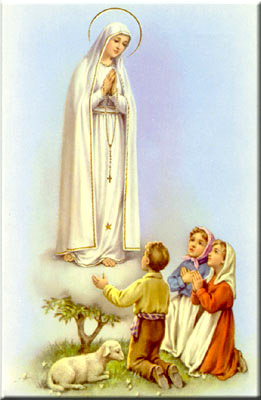 A secretaria Humbelina estará no escritório da paróquia para atender em Português, nas segundas-feiras e quartas-feiras, das 9:00 AM-3:00 PM e sextas-feiras das 9:00AM-2:00PM.--------------------------------------------------------------------------GRUPOS E MINISTÉRIOS NA NOSSA COMUNIDADETodos somos convidados a participar e fazer parte destes grupos! Assim poderemos continuar a ser uma comunidade vibrante, mostrando o que há em nos’ de melhor para oferecer com a nossa diversidade e costumes diferentes. Neste boletim destacaremos o grupo de Ministério de Leitores. O leitor é um ministro, um servidor da Palavra, um porta-voz de Deus, especificamente na proclamação da palavra nas celebrações litúrgicas. Atua a partir do seu BATISMO, fazendo parte da vida da Igreja. Não trabalha por conta própria, mas como representante de Cristo, animado pelo Espírito Santo. “É Cristo mesmo que fala quando se lêem as Sagradas Escrituras na Igreja” (SC, 7). Na liturgia, contudo, não se trata de “fazer a leitura”, simplesmente. Na liturgia, se PROCLAMA a Palavra de Deus! A leitura litúrgica é um acontecimento comunitário-sacramental. Jesus Cristo fala à comunidade reunida pela mediação do leitor (a). E o Espírito está presente na pessoa que lê e está atuante também nos ouvintes para que acolham a Palavra em suas vidas. Os ouvintes devem ouvir, escutar e acolher a Palavra. Ouvem as palavras proclamadas pelos leitores, e têm os olhos fixos neles para não perderem nem uma vírgula, nem um sinal daquilo que é anunciado! Temos sempre necessidade de leitores. Se houver alguém nas nossas comunidades de língua Portuguesa que participam nas nossas liturgias, que sabem ler bem e que gostariam de fazer parte da nossa equipe de leitores, por favor contacte a secretaria do nosso Apostolado de língua Portuguesa.--------------------------------------------------------------------------REGISTRO/ CADASTRO NA PAROQUIAPor favor contacte o escritório da paróquia pelo número indicado em cima desta página, se não recebem os envelopes de ofertório pelo correio. Isso indica que não estão registrados na paróquia. Varias famílias que estavam registadas não apareceram automaticamente no nosso sistema de registros quando se juntamos a’ Igreja Corpus Christi, por isso não estão registradas. Só precisa preencher um formulário para se registrar. Necessita estar registrado para receber qualquer comprovante, receber sacramentos, servir de madrinha ou padrinho, documentações, etc. PROCISSÃO DAS VELAS EM MAIOEste ano no Sábado, dia 13 de Maio, a Igreja celebra o Centenário das Aparições de Nossa Senhora do Rosário de Fátima aos três pastorinhos: Lúcia, Jacinta, e Francisco. Na nossa paróquia, como e’ de costume, haverá a anual procissão das velas pelas ruas a’ volta da nossa Igreja de Corpus Christi. A procissão começará logo apos a Missa das 7:30 da noite. Convidamos a todos, e de modo especial todas as crianças da catequese. A procissão tornar-se-ia mais especial se as crianças que irão receber a Primeira Comunhão nesse dia, viessem vestidas com as roupas da Comunhão. Procuramos honrar a Nossa Senhora de modo especial este ano!--------------------------------------------------------------------------RETIRO DAS CRIANÇAS DA PRIMEIRA COMUNHÃONo Sábado dia 6 de Maio haverá o retiro para as crianças que irão receber a Primeira Comunhão. As crianças devem vir acompanhadas por um dos pais ou outro adulto responsável. Devem estar no salão da Igreja Corpus Christi as 9:15 AM. --------------------------------------------------------------------------CONSELHO PAROQUIAL E COMISSÕESPor favor contacte o escritório ou o Pe. Damian se estiver interessado em servir no Conselho Paroquial, ou nas comissões da festa de aniversário da paróquia em 2019, ou da festa da Paroquia no dia 18 de Junho. --------------------------------------------------------------------------PRIMEIRA SEXTA-FEIRA DO MÊS Na sexta-feira dia 5 de Maio e’ a primeira sexta-feira do mês e o grupo do Apostolado Sagrado Coração de Jesus terá o seu encontro de oração as 7:30 PM. Tambem haverá a Missa as 8:00 PM como e’ de costume e seguida pela Adoração do Santíssimo Sacramento. Todos estão convidados a fazer parte desta bonita e importante devoção ao Sagrado Coração de Jesus que tanto nos ama!Também haverá Adoração do Santíssimo Sacramento durante o dia das 3:00 PM – 7:30 PM. Venham visitar Jesus! --------------------------------------------------------------------------Nossa Despensa de Tempo, Talento, & TesouroOfertório de 22 e 23 de Abril 2017Coleta: $6,496.00 + pelo correio: $941.00Coleta total: $7,437.00Muito obrigado a todos pela vossa generosidade e sacrifício!--------------------------------------------------------------------------Haverá uma segunda coleta Diocesana no próximo fim-de-semana.INTENÇÕES DAS MISSAS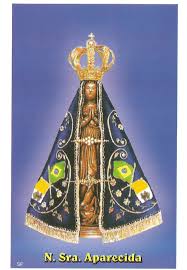 +Sábado 29 de Abril- Manuel António Araújo e esposa e rezemos também por João Gomes Goncalves e por Silvino Teco +Domingo 30 de Abril- António Correia e pais e rezemos por Maria de Lurdes Gregório e João Garganta+Quarta-feira 3 de Maio- Almas do Purgatório1ª Sexta-feira- Sagrado Coração de JesusSábado 6 de Maio- Abelino, Alfredo, Amadeu e Abel Dantas Domingo 7 de Maio- Jorge Zarco, pais e sogros --------------------------------------------------------------------------EVANGELIZAÇÃOO Padre Damião introduziu o tema de Evangelização na última carta dele. Nos próximos boletins iremos incluir trechos de informações práticas sobre como Evangelizar. A maioria dos trechos são tirados dum artigo que foi escrito por Pe. Bill Waters, O.S.A. Sugestões: *Convide alguém a algum evento paroquial. Algumas pessoas podem se sentir acanhadas ou não tem coragem de entrar numa Igreja por isso se forem convidados a algum evento paroquial como uma festa talvez se sentirão mais acolhidos. O Pe. Bill Waters descreve um exemplo: ‘Conheço uma senhora que convidou uma colega para sair tomar uma bebida depois do trabalho. A colega respondeu que tinha um compromisso de ir a’ abertura da Missão Paroquial na Igreja onde pertencia e sugeriu que a colega a acompanhasse e depois iriam tomar uma bebida. A colega aceitou e por causa dessa visita a’ paroquia ela se inscreveu no programa catequético para adultos na paróquia.  A evangelização não tem de ser obra missionária num país distante. Como disse o Papa Francisco em sua entrevista com o padre Antonio Spadaro, SJ, (revista americana, 30 de setembro de 2013), precisamos ser capazes de fazer as pequenas coisas de cada dia com um grande coração aberto a Deus e aos outros. "É um estilo de vida onde ouvimos a palavra e proclamamos a fé no aqui e agora em circunstâncias diárias”. Se isso fosse compreendido e integrado na vida de todos os batizados, nossa Igreja seria radicalmente diferente.SISTEMA DE AUDIÇÃO A nossa Igreja agora oferece um sistema de audição para aqueles que têm dificuldade em ouvir. Se houver alguém que necessite desta ajuda, por favor contacte o Padre antes da Missa. --------------------------------------------------------------------IGREJA SANTA E PECADORA“Mas vos sois a raça escolhida, o sacerdócio do reino, a nação santa, o povo que ele conquistou para proclamar as obras admiráveis daquele que vos chamou das trevas para a sua luz maravilhosa´´. O texto acima, aplica-se a Igreja Una, Santa, Católica e Apostólica, fundada por Jesus Cristo sobre o Apostolo Pedro que Jesus constituiu como fundamento visível da Sua Igreja. Esta Igreja e’ o povo Santo de Deus. A Igreja e’ Santa pois o Deus Santíssimo e’ o seu autor; Cristo o seu Esposo a santificou. O Espirito de Santidade a vivifica. A Igreja Santa e’ composta também por homens e mulheres, pecadores que erraram e erram e que sem justificar os erros dos seus filhos, pede perdão. Reconhece a fragilidade dos seus membros e a necessidade que tem de penitência e purificação. No Catecismo da Igreja Católica, art. no. 827 diz: ``Todos os membros da Igreja devem reconhecer-se pecadores. O joio do pecado continua mesclado ao trigo ate o final dos tempos. A Igreja reúne pecadores presos pela salvação de Cristo, mas em via de santificação´´. O que importa e que a Santidade da Igreja deriva da presença e da acçao de Deus Santo, nela. A igreja e animada pelo Espirito Santo que e a sua alma.Durante o Grande Jubilo do Ano 2000 que tinha como um dos seus elementos característicos a ``purificação da memoria´´, a Igreja pediu perdão a Deus pelos pecados de seus filhos. Devemos nos lembrar que fomos baptizados em nome do Pai, do Filho e do Espirito Santo. A nos cristãos, cabe o compromisso de tudo fazermos pelo nosso próximo. De transformarmos nosso lar numa Igreja Viva.  